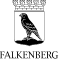 Dokumenttyp Rutin Dokumentet gäller för Hälso- och sjukvårdsenheten Datum för fastställande Revideringsansvarig Vårdutvecklare Revideringsansvarig Vårdutvecklare Revideringsintervall Årligen Reviderad,  datum 211019Dokumentansvarig Enhetschefer HSL FER Dokumentansvarig Enhetschefer HSL FER Uppföljningsansvarig och tidplan Vårdutvecklare  Uppföljningsansvarig och tidplan Vårdutvecklare   Kommunikationsvägar  Kommunikationsvägar Mellan legitimerad personal (LEG) och omsorgspersonal (Bas) Gäller hemtjänst, särskilt boende ÄO samt särskilt boende LSS Mellan legitimerad personal (LEG) och omsorgspersonal (Bas) Gäller hemtjänst, särskilt boende ÄO samt särskilt boende LSS Valmöjligheter Vem  När OBS Intraphone Leg → Bas För att nå ut med information till hela gruppen eller unik patient. Nå baspersonals telefonnummer Viktigt att information/rapport som läggs som meddelande inte ersätter dokumentation. Någon av omsorgspersonalen måste dokumentera  Meddelarfunktionen i Combine, Pulsen Leg ↔ Bas Kommunikationsverktyg för att nå legitimerade vid EJ akuta ärende. Meddelandet sänds till legitimerad via meddelandegrupp för området som berörs.Telefon Leg ↔ Bas När det behöver rapporteras om unik patient.  Hemsjukvården egen regi Personlig telefon hos SSK vardagar 08 – 16 –meddelande kan EJ talas in.                                 Larmtelefon - om du inte når SSK via personlig och det är brådskande Personlig telefon hos AT/FT - meddelande kan EJ talas in. Kontaktcenter -externa som vill nå LEG  Synapsen: PAS vardagar 8-16, Jourtelefon 16 – 21 helgdagar 8 – 21meddelande kan talas inLarmtelefon Bas ↔ Leg När det akut behöver rapporteras till ssk om unik patient. Hemsjukvården egen regi Telefonerna är igång dygnet runtSynapsen: PAS vardagar 8 - 16Jourtelefon Vardagar 16-21, helgdagar 8 - 21Nattetid  larmnummer till  Hemsjukvården egen regiAppva Bas → Leg Beställning av läkemedel, inkontinenshjälpmedel, omläggningsmaterial, annat sjukvårdsmaterial och tillbehör  Gäller ej rehab Mail i Outlook Leg ↔ Bas Endast allmän information.  INGET rörande patient 